{agency logo}{Insert Date}{Cloud System Owner Name}{Insert Cloud Service Name} Cloud System Owner{Insert Address}To: {CSP System Owner Name}The {Federal Agency/Office} has completed the review of the {Insert CSP and cloud service name} Cloud system’s security authorization package that meets the Federal Risk and Authorization Management Program (FedRAMP) requirements.  Based on the Federal Information Processing Standard (FIPS) security categorization of “{Low, Moderate, or High}” and the provided Security Assessment, the {Federal Agency/Office} has determined that the {Insert CSP and cloud service name} Cloud system meets the information security requirements and is granted an Authority to Operate.  The security authorization of the information system will remain in effect for a length of time in alignment with Office of Management and Budget Circular A-130 as long as: {Insert CSP name} satisfies the requirement of implementing continuous monitoring activities as documented in FedRAMP’s continuous monitoring requirements and {Insert CSP name} Continuous Monitoring Plan;{Insert CSP name} mitigates all open POA&M action items, agreed to in the Security Assessment Report (SAR) and as developed during the continuous monitoring activities; and Significant changes or critical vulnerabilities are identified and managed in accordance with applicable Federal law, guidelines, and policies.{Federal Agency/Office} is leveraging the documentation provided within the FedRAMP secure repository as a key element of the Authority to Operate (ATO).  Based on the documentation within the FedRAMP secure repository and customer-specific tailoring and operating procedures, the {Federal Agency/Office} believes the security authorization package accurately documents the {Insert CSP name} cloud system and clearly defines outstanding risk considerations.SIGNED: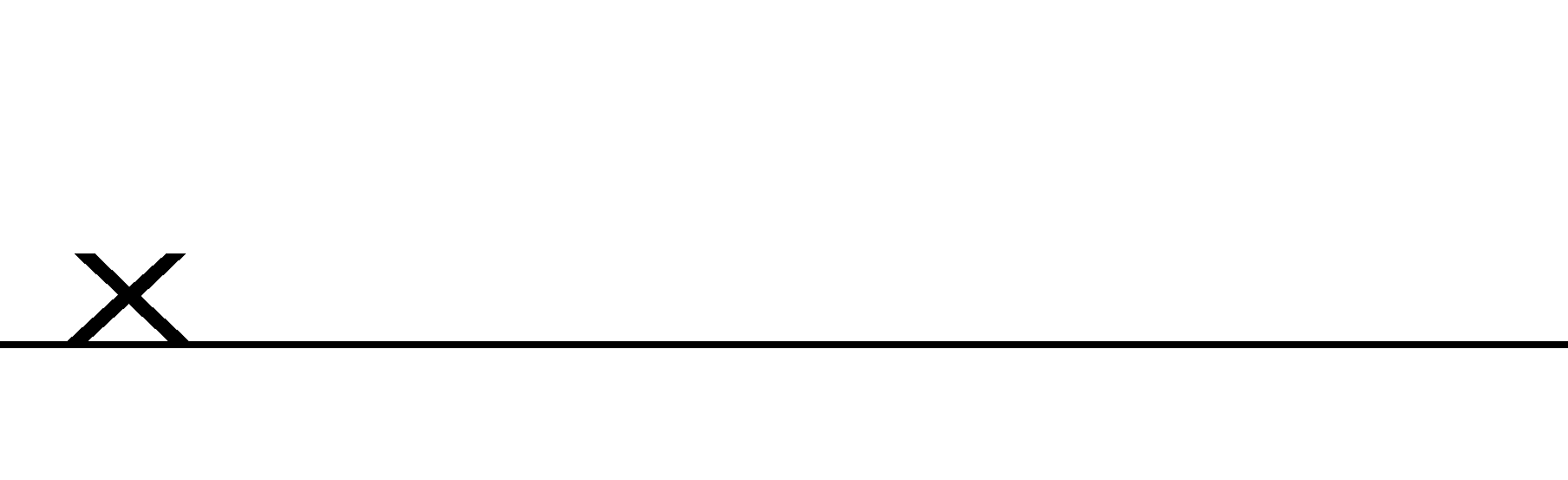 {Authorizing Official}{Title}{Office}{Agency}{Street Address}{City, State, Zip}{Phone}{Email}cc FedRAMP PMO at info@FedRAMP.gov 